Điểm chuẩn Trường ĐH Y khoa Phạm Ngọc Thạch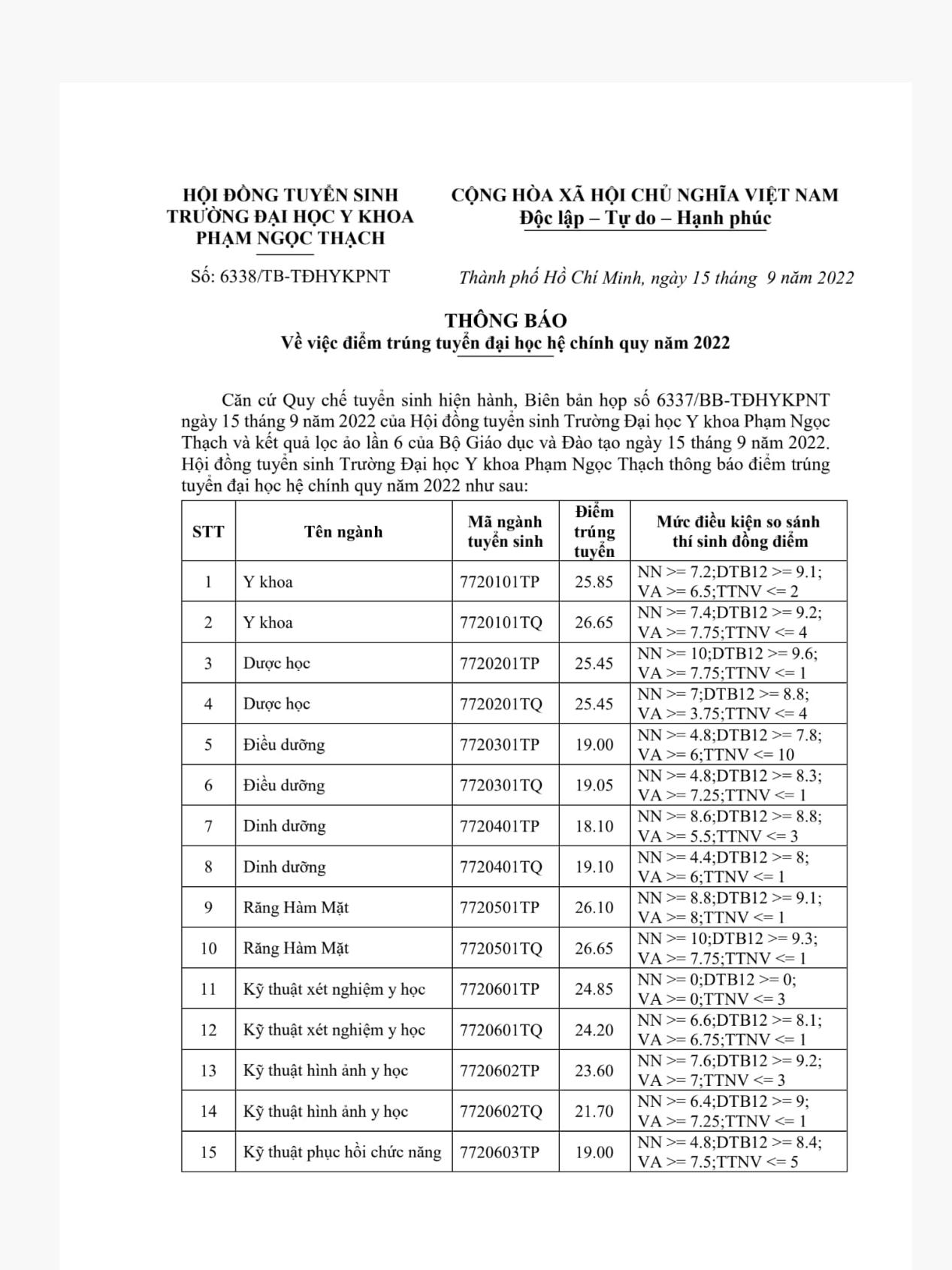 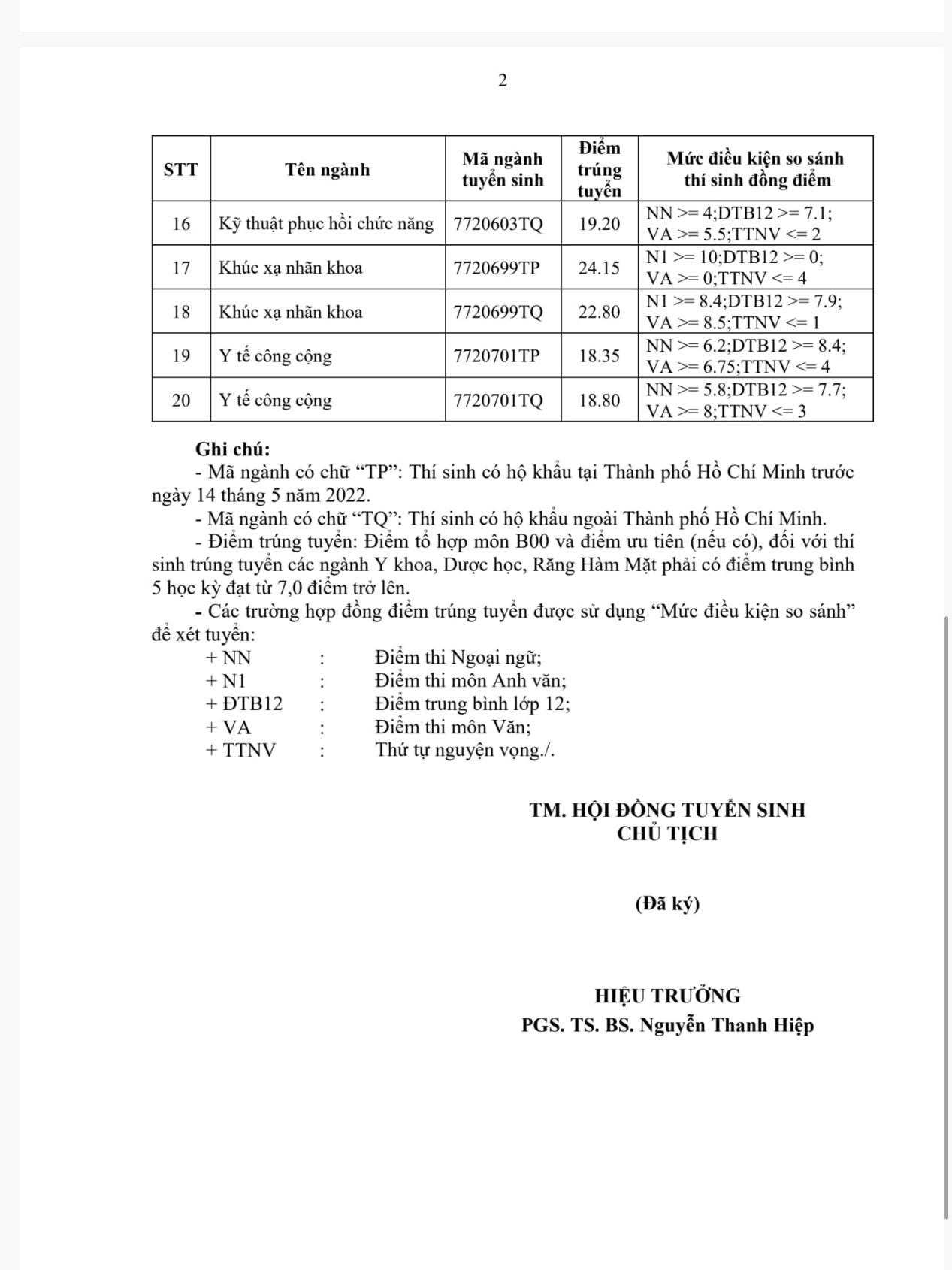 